PROPUESTA DIDÁCTICA DE APLICACIÓN AL AULA. RECURSOS CROL. TÍTULO DE LA ACTIVIDAD FORMATIVA REALIZADA EN EL CFIE:PADEL, DE LA TEORIA A LA PRÁCTICANOMBRE Y APELLIDOS:Todos los participantes del curso: (Alicia, Lorena, Gabriela, María, Miriam, Cristina, Javier, Mª Carmen, Begoña, Pilar y Jorge)NOMBRE Y APELLIDOS:Todos los participantes del curso: (Alicia, Lorena, Gabriela, María, Miriam, Cristina, Javier, Mª Carmen, Begoña, Pilar y Jorge)TÍTULO DE LA ACTIVIDAD APLICADA AL AULA: Juegos iniciación al pádelTÍTULO DE LA ACTIVIDAD APLICADA AL AULA: Juegos iniciación al pádelCENTRO/-S:  CEIP Virgen de la SaludALUMNADO PARTICIPANTE (N º):  8CURSO Y NIVEL:  5º de EPDURACIÓN DE LA SESIÓN:  60 minutosMATERIA/-S: Educación FísicaFECHA: PROPUESTA PEDAGÓGICO DIDÁCTICA:Nombre del juego: El relojDesarrollo: situamos al alumno en el centro (imitando las agujas de un reloj), el resto conformando un círculo alrededor de este a unos 4 de separación, en cada uno de los cuartos de hora del reloj. El profesor dice una hora y el que está situado en el centro debe orientarse con el cuerpo en posición lateral hacia esa hora donde recibirá una bola y la golpeará de nuevo hacia el compañero que se la lanzo. (Tiene también un componente de trabajo de mejora de la velocidad de reacción).Recursos materiales: pelotas de pádel, 4 conosNombre del juego: El ventiladorDesarrollo: situamos a los alumnos en media pista y el profesor en la red. Este les pasara pelotas y se iran rotando. Recursos materiales: pelotas de pádel, 4 conosNombre del juego: Que no caigaDesarrollo: el profesor lanzará bolas al aire, y los alumnos antes de que estas dejen de botar deben golpearlas hacia arriba, con el fin de tratar de mantener el mayor nº de bolas en movimiento posible.Recursos materiales: pelotas de pádel, 4 conosNombre del juego: La dianaDesarrollo: marcamos en la pared un cuadrado (representación gráfica), y con la misma dinámica que en le juego del frontón, introducimos la variante de utilizar la pala para enviar la bola sobre la “diana”. Ganará aquel alumno que se mantenga cuando el resto de compañeros hayan sido eliminados.Recursos materiales: pelotas de pádel, 4 conosPROPUESTA PEDAGÓGICO DIDÁCTICA:Nombre del juego: El relojDesarrollo: situamos al alumno en el centro (imitando las agujas de un reloj), el resto conformando un círculo alrededor de este a unos 4 de separación, en cada uno de los cuartos de hora del reloj. El profesor dice una hora y el que está situado en el centro debe orientarse con el cuerpo en posición lateral hacia esa hora donde recibirá una bola y la golpeará de nuevo hacia el compañero que se la lanzo. (Tiene también un componente de trabajo de mejora de la velocidad de reacción).Recursos materiales: pelotas de pádel, 4 conosNombre del juego: El ventiladorDesarrollo: situamos a los alumnos en media pista y el profesor en la red. Este les pasara pelotas y se iran rotando. Recursos materiales: pelotas de pádel, 4 conosNombre del juego: Que no caigaDesarrollo: el profesor lanzará bolas al aire, y los alumnos antes de que estas dejen de botar deben golpearlas hacia arriba, con el fin de tratar de mantener el mayor nº de bolas en movimiento posible.Recursos materiales: pelotas de pádel, 4 conosNombre del juego: La dianaDesarrollo: marcamos en la pared un cuadrado (representación gráfica), y con la misma dinámica que en le juego del frontón, introducimos la variante de utilizar la pala para enviar la bola sobre la “diana”. Ganará aquel alumno que se mantenga cuando el resto de compañeros hayan sido eliminados.Recursos materiales: pelotas de pádel, 4 conosENLACES DE LOS RECURSOS GENERADOS PARA SUBIR Y COMPARTIR EN CROL. (MÍNIMO, UNO POR ACTIVIDAD FORMATIVA).Ejercicio el ventilador: https://www.youtube.com/watch?v=fUTs6o6dMBY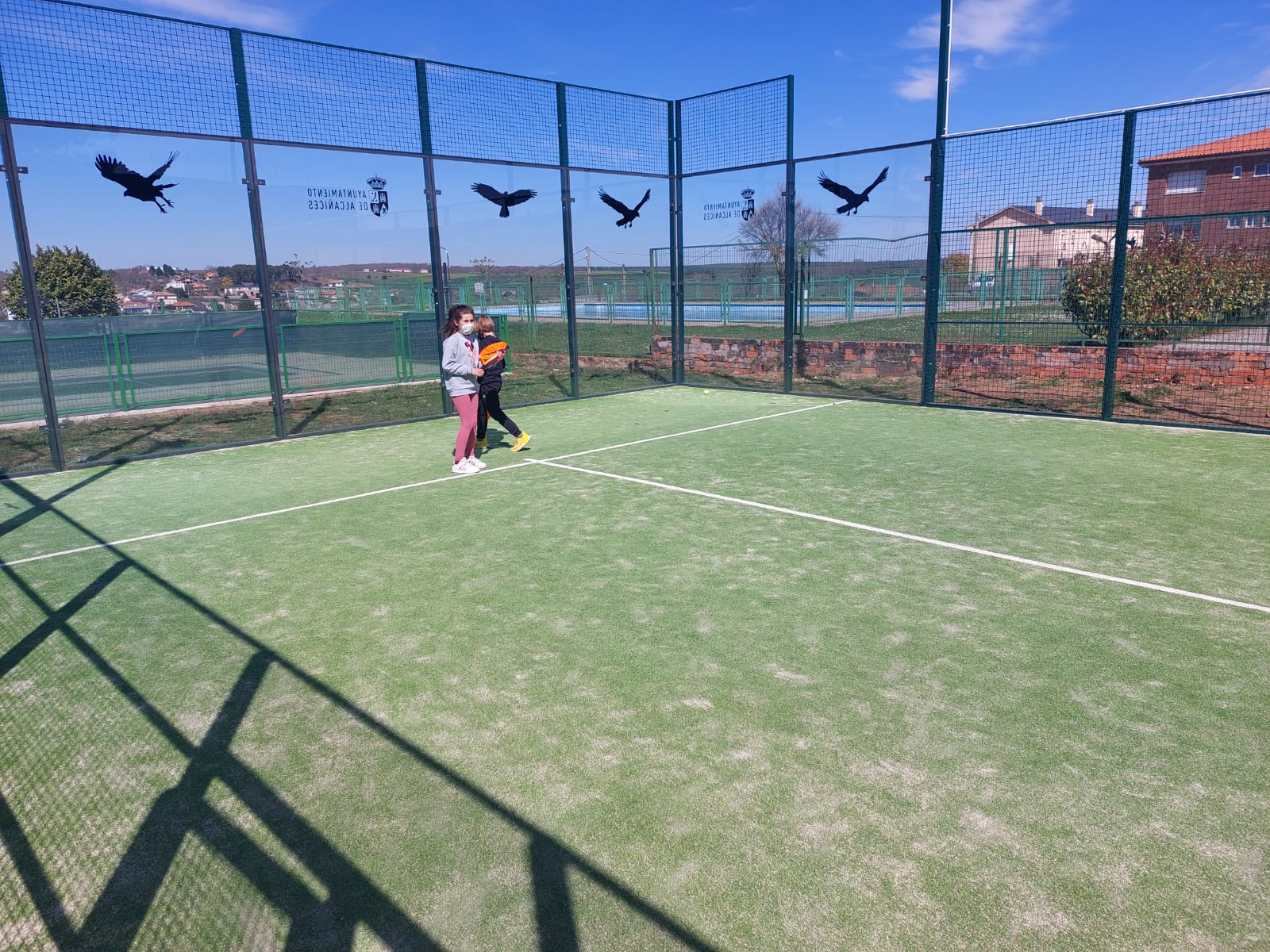 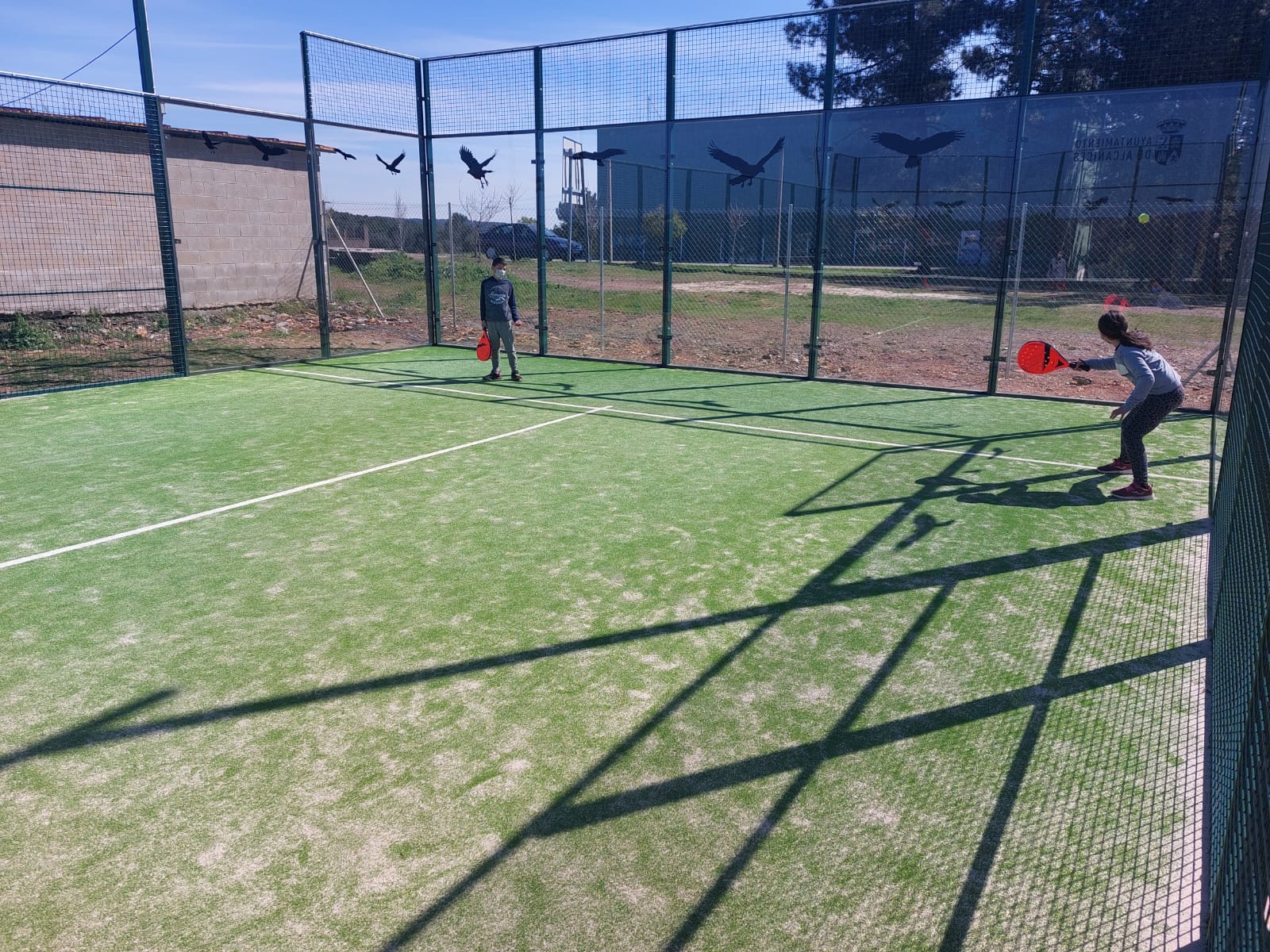 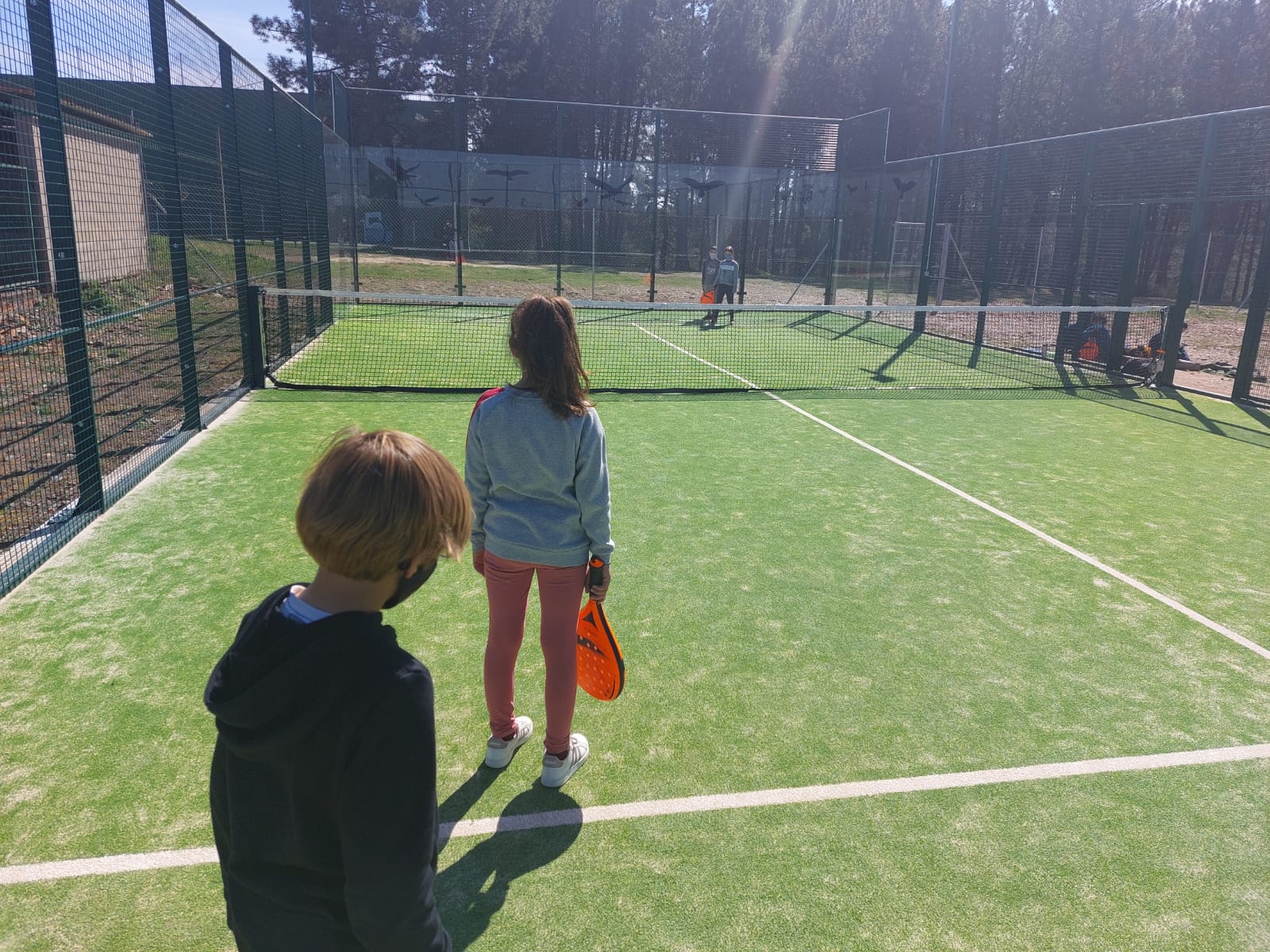 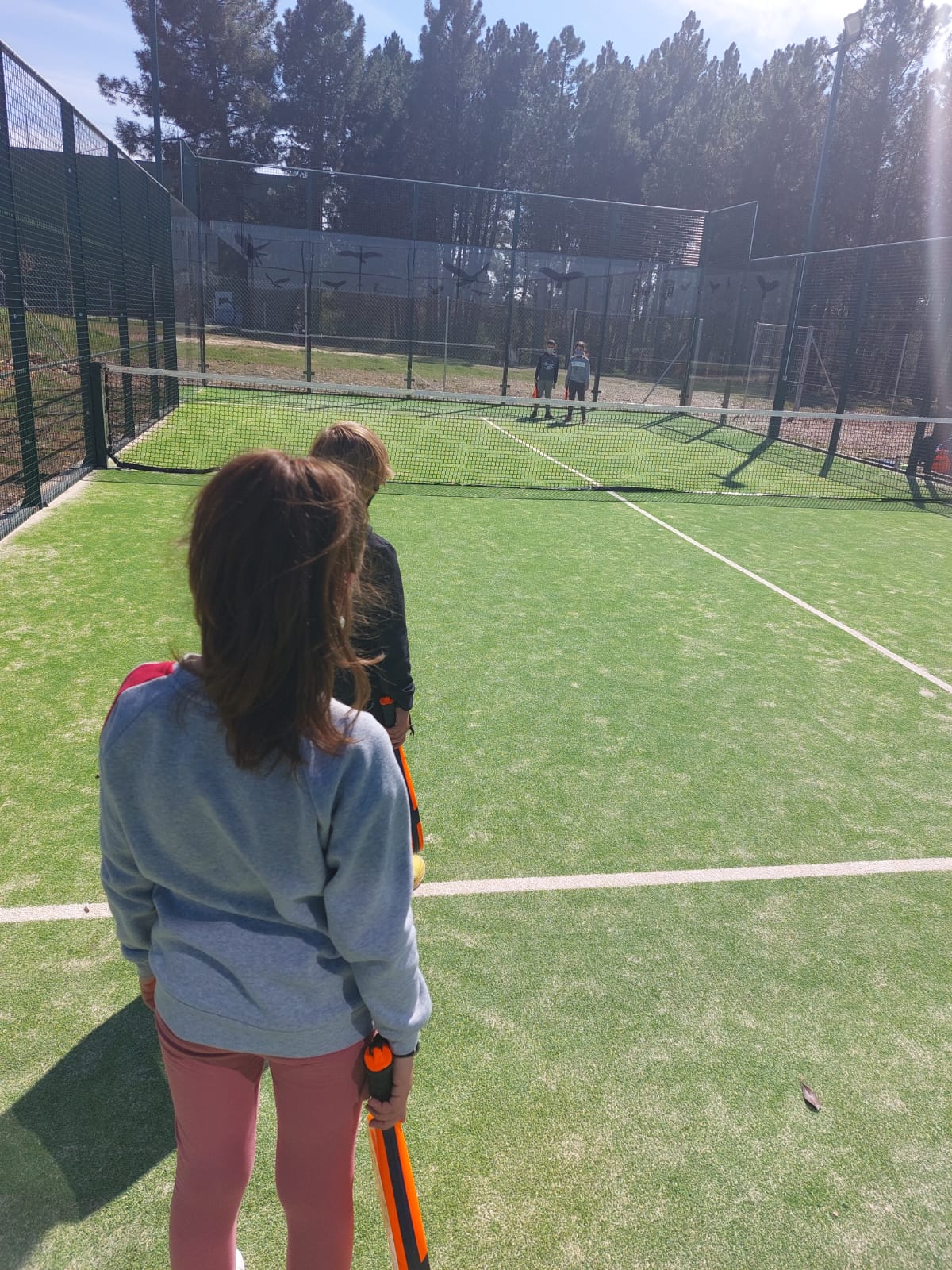 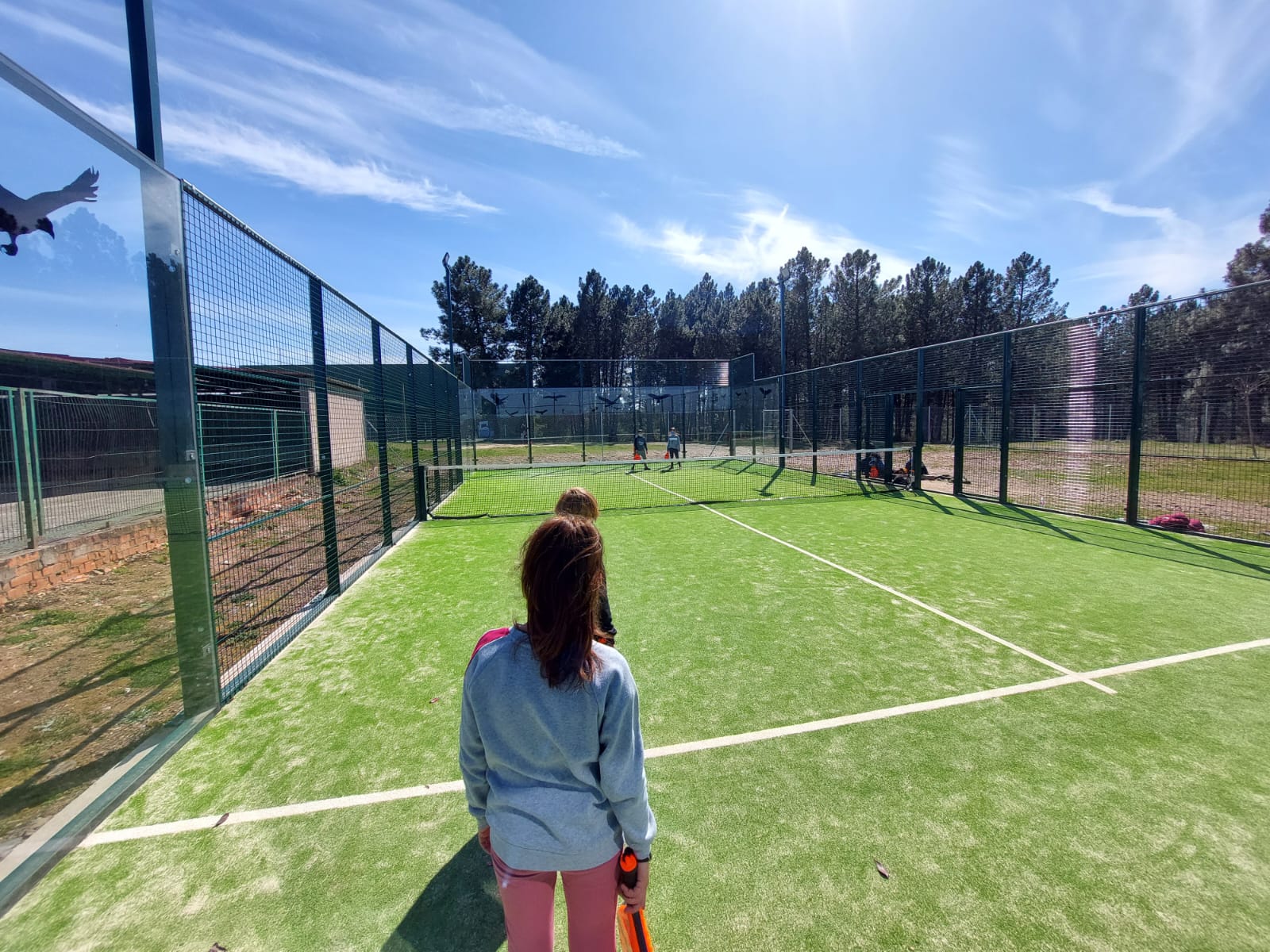 ENLACES DE LOS RECURSOS GENERADOS PARA SUBIR Y COMPARTIR EN CROL. (MÍNIMO, UNO POR ACTIVIDAD FORMATIVA).Ejercicio el ventilador: https://www.youtube.com/watch?v=fUTs6o6dMBY